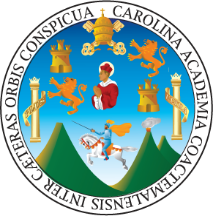         RED CURRICULAR DE LA CARRERA DE MEDICO Y CIRUJANO     CON CREDITOS ACADEMICOSEl ciclo académico es anual. Para promover al siguiente año de formación deben aprobar todas las unidades didácticas del año que se está cursando.CódigoCiclo/añoÁrea CurricularNombre del Curso (Unidad Didáctica)RequisitosCréditos académicos400Primer AñoCiencias biológicasQuímicaNinguno 6401Primer AñoCiencias biológicasFísicaNinguno5403Primer AñoCiencias biológicasBiologíaNinguno8402Primer AñoInvestigaciónEstadísticaNinguno6431Primer AñoCiencias SocialesPsicología Ninguno8432Primer AñoCiencias SocialesSalud Pública INinguno7436Primer AñoCiencias ClínicasPropedéutica Médica Ninguno4440Primer AñoCiencias biológicasMedicina BiológicaNinguno439Primer AñoInvestigaciónInvestigación INinguno407Segundo AñoCiencias biológicasAnatomíaAprobación de Unidades Didácticas Primer año 7408Segundo AñoCiencias biológicasHistologíaAprobación de Unidades Didácticas Primer año6409Segundo AñoCiencias biológicasBioquímicaAprobación de Unidades Didácticas Primer año6410Segundo AñoCiencias biológicasFisiologíaAprobación de Unidades Didácticas Primer año6411Segundo AñoCiencias ClínicasCiencias ClínicasAprobación de Unidades Didácticas Primer año6433Segundo AñoCiencias SocialesSalud Pública IIAprobación de Unidades Didácticas Primer año11415Tercer AñoCiencias biológicasPatologíaAprobación de Unidades Didácticas Segundo  año15417Tercer AñoCiencias biológicasFarmacología Aprobación de Unidades Didácticas Segundo  año8435Tercer AñoCiencias biológicasInmunología y Microbiología MédicaAprobación de Unidades Didácticas Segundo  año13429Tercer AñoCiencias ClínicasSemiológicaAprobación de Unidades Didácticas Segundo  año10434Tercer AñoCiencias SocialesSalud Pública IIIAprobación de Unidades Didácticas Segundo  año10247Cuarto AñoCiencias Sociales e InvestigaciónMedicina FamiliarAprobación de Unidades Didácticas Tercer  año28418Cuarto AñoCiencias ClínicasMedicina Interna Aprobación de Unidades Didácticas Tercer  año44419Cuarto AñoCiencias ClínicasCirugía Aprobación de Unidades Didácticas Tercer  año48238Quinto AñoCiencias ClínicasElectivoAprobación de Unidades Didácticas Cuarto  año10248Quinto AñoCiencias ClínicasPediatría Aprobación de Unidades Didácticas Cuarto  año37249Quinto AñoCiencias ClínicasGineco-obstetriciaAprobación de Unidades Didácticas Cuarto  año40250Quinto AñoCiencias Clínicas y SocialesPediatría Ambulatoria Aprobación de Unidades Didácticas Cuarto  año11425Sexto AñoCiencias ClínicasEPS Hospitalario Aprobación de Unidades Didácticas Quinto  año78425Sexto AñoCiencias Clínicas y SocialesEPS Rural Aprobación de Unidades Didácticas Quinto  año38TOTAL DE CREDITOS 111476